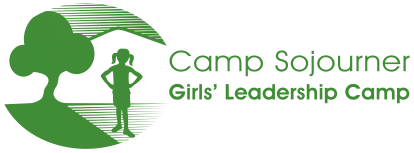 Returning TLI Application, Summer 2024Name: _______________________________________	Age you will be at camp: _______School you attend: ______________________________	Grade Fall 2024: _______1.  How many years have you been in the Camp Sojourner TLI Program? ____2.  How would you rate yourself in the following areas? (1 is low, 5 is high)Working as part of a group 				1	2	3	4	5Working independently					1	2	3	4	5Following through on things I commit to			1	2	3	4	5Asking questions if I don’t understand something	1	2	3	4	5Sharing my ideas					1	2	3	4	5Supporting other people to try new things		1	2	3	4	5Getting other people involved				1	2	3	4	5Acting as a positive role model to other campers		1	2	3	4	53.  Why are you interested in being part of TLI 2024?4. What have been some highlights for you so far being part of TLI in the past? (What did you enjoy? What have you learned from?)  What aspects of TLI do you think have benefitted the camp community?5. What changes would you recommend for the TLI Summer Program this year?6.  What have you contributed to the TLI program? How have you been a leader? 7. What year-round activities have you been involved in?8. How could you improve or grow in your role as a TLI member this year? Please name at least two personal goals for your time at camp this year.9. Any other thoughts?	______________________________________________________________________     _____________	Signature of Camp Sojourner TLI Member			    Date Thank you! We will be contacting prospective TLI 2024 members the third week of March to let you know your status. Applications are due by March 15. You can email your application toalisha@girlsleadershipcamp.org or upload it into your Ultracamp account. 